Синтез изоцианатов из аспирина и производных пропионовой кислоты и получение 1,3-дизамещенных мочевин на их основеГладких Б.П.1, Дьяченко В.С.1, Бурмистров В.В.1, Бутов Г.М.1,2Младший научный сотрудник ВолгГТУ1ФГБОУ ВО «Волгоградский государственный технический университет» ВолгГТУ, 
Россия, 400005 Волгоград, просп. Ленина, 282ФГБОУ ВО «Волжский политехнический институт» (филиал) ВолгГТУ, 
Россия, 404121 Волжский, ул. Энгельса, 42аE-mail: gladkih-boris@mail.ruДля улучшения фармакокинетических параметров и повышения активности ингибиторов в отношение sEH, нами предложен синтез биологически активных 1,3-дизамещенных мочевин на основе структур, которые относятся к классу НПВП.Оne pot методом были получены изоцианаты из аспирина, ибупрофена, напроксена, кетопрофена, флурбипрофена (выходы 85-95 %), которые вовлекались в реакции с «флагманскими» аминами и (адамантан-1-ил)метиламином для получения 1,3-дизамещенных мочевин с высокими выходами (схема 1, таблица 1).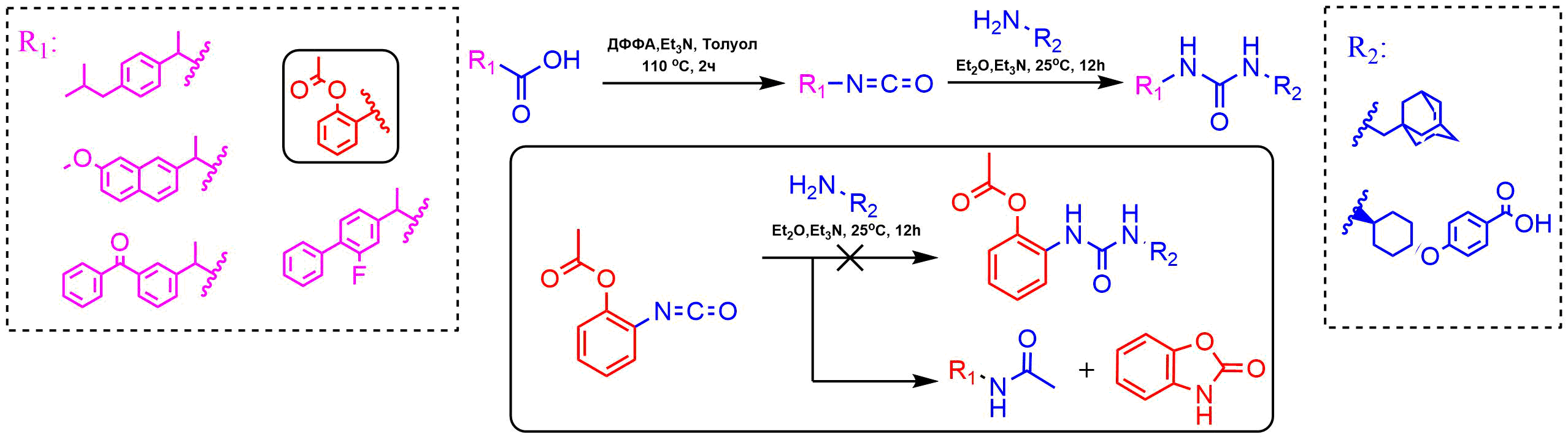 Схема 1. Получение изоцианатов из аспирина и производных пропионовой кислоты и 1,3-дизамещенных мочевин на их основеОднако 2-изоцианатофенил ацетат в реакциях с аминами вместо ожидаемых мочевин образует ацетамиды, а также 2-бензоксазолинон, что подтверждено данными РСА.Таблица 1. Коэффициенты липофильности, температуры плавления и водораствори-мость синтезированных 1,3-дизамещенных мочевин*Рассчитан с помощью программы Molinspiration (http://www.molinspiration.com) © Molinspiration Cheminformatics.**Водорастворимость соединений была исследована на спектрофотометре «THERMO FISHER SCIENTIFIC Genesys 180» (США) по известной методике.Работа выполнена при финансовой поддержке гранта Президента Российской Федерации для государственной поддержки молодых российских ученых–кандидатов наук в научном направлении «Химические науки» №МК-2490.2022.1.3СтруктураТпл., оСLogP*Растворимость, мкМ**1925.52260 ± 201695.9450 ± 201825.4380 ± 20-5.86--5.67--6.10-2156.10290 ± 202306.5330 ± 20